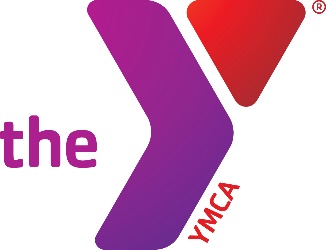 YMCA BRANCHESBonita Springs YMCABradenton YMCA Englewood YMCA Fort Myers YMCA Franz Ross YMCALakewood Ranch YMCA Punta Gorda YMCAVenice YMCASKY ACADEMIESSKY Academy EnglewoodSKY Academy VeniceEARLY LEARNING ACADEMIESCharlotte Harbor YMCAEarly Learning AcademyThe Suwyn Early Learning Academy at Bonita Springs YMCAVenice YMCAEarly Learning AcademyYMCA Early Learning Academy at PGT InnovationsOFFSITE LOCATIONSCooper Street Recreation CenterYMCA Camp EsteroALSO SERVINGCape CoralClewistonEstero LabelleLehigh Acres Moore Haven North PortSarasotaWWW.YMCASWFL.ORG